Sortie cinéma SéniorsVendredi 2 juin 2023Cinéma des Lumières à Rumilly2 films au choix pour une meilleure organisation merci de bien vouloir vous Inscriptions obligatoires auprès de votre mairieDéparts et retours habituels.Chindrieux : 13h	Ruffieux : 13h05	Serrières en Chautagne : 13h10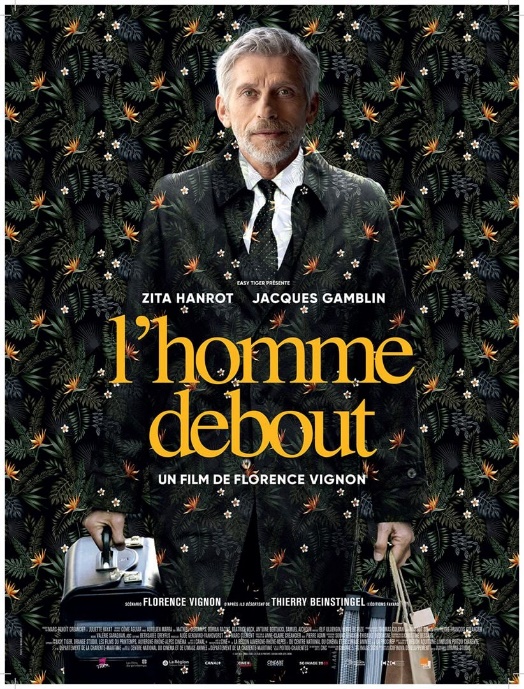 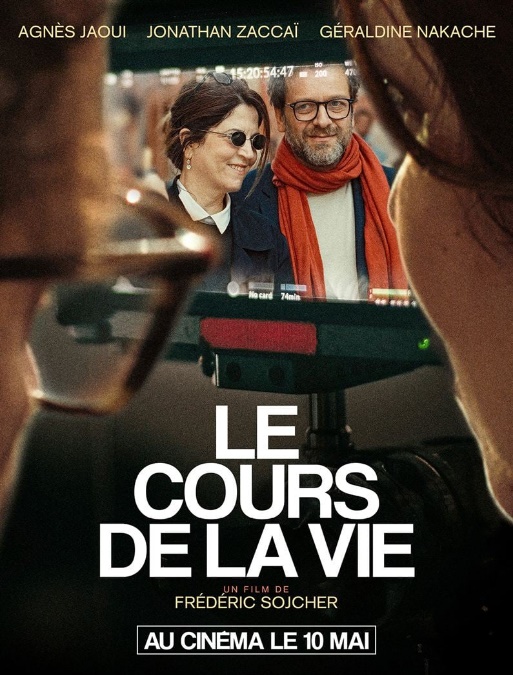 